Inter’activités, la lettre aux partenairesOctobre 2021Edito Mesdames,Messieurs,Cher(e)s partenaires,Ce premier numéro d’Inter’activités depuis la période estivale nous permet tout d’abord de vous souhaiter une bonne rentrée à toutes et à tous, en faveur de conditions sanitaires qui semblent s’améliorer, bien que nécessitant toujours la vigilance.C’est une rentrée riche pour la Caf du Puy-de-Dôme, comme pour l’ensemble de la Branche famille. Localement, c’est ainsi l’occasion de vous communiquer notre rapport d’activité 2020 qui, en sus de son format habituel, vous est également proposé sous un format vidéo synthétique inédit.C’est aussi un moment propice à la mise en œuvre de nouvelles simplifications en votre faveur, comme le nouveau portail de déclaration des données pour les aides financières d‘action sociale (AFAS), ou encore l’occasion de soutenir des dispositifs innovants telles que les crèches à vocation d’insertion professionnelle (Avip).Enfin, la période se prête tout particulièrement à un rappel des fonctionnalités offertes par l’Espace bailleur que nous vous encourageons bien sûr à utiliser pour sa simplicité et sa rapidité.Sur le plan national, l’entrée en vigueur de nouvelles modalités de connexion à l’espace Mon compte allocataire, depuis le 11 octobre, marque une avancée majeure dans la simplification des démarches pour nos usagers : désormais, chacun pourra s’identifier avec son numéro de Sécurité sociale propre, et ainsi accéder à l’ensemble des services disponibles via FranceConnect notamment.Enfin, consciente des difficultés financières qui persistent pour les structures d’accueil des jeunes enfants, la Caisse nationale d’Allocations familiales reconduit, par l’intermédiaire de son Conseil d’administration, les aides Covid accordées pour pallier les fermetures de places.Comme vous pourrez le constater tout au long de ce nouveau numéro, l’actualité de votre Caf demeure plus que jamais dynamique dans cette dernière ligne droite de la Convention d’objectifs et de gestion 2018-2022 ! Nous vous en souhaitons bonne lecture. 
Alain ROCHETTE,                                                                                    Didier GROSJEAN,Président du Conseil d’administration    			 DirecteurFocus De nouvelles modalités de connexion à Mon compte allocataire La connexion à votre espace Mon Compte sur caf.fr et sur l’application mobile facilitée ! En savoir plus Depuis le 11 octobre, les allocataires utilisent leur numéro de Sécurité sociale pour se connecter aux différents services de la Caf via leur espace Mon compte. A cette occasion, ils doivent créer un nouveau mot de passe composé de chiffres et de lettres. Pour plus de sécurité, il leur est également demandé de valider leurs coordonnées de contact par mail ou par SMS. A noter, pour les personnes n’ayant pas de numéro de Sécurité sociale, un identifiant provisoire leur est attribué. Pourquoi ce changement ?Pour plus de simplicité, avec une référence unique pour toutes les démarches : le numéro de Sécurité sociale. Cette nouvelle fonctionnalité permet également de se connecter via FranceConnect en utilisant, par exemple, ses identifiants ameli.fr. Autres nouveautés : tous les membres d’un foyer peuvent se créer leur propre compte. L’allocataire responsable du dossier peut, par exemple, donner accès au compte Caf à son conjoint : ce dernier aura alors la possibilité de réaliser les démarches pour le foyer, répondre aux sollicitations de la Caf, etc. En cas de séparation, l’accès est automatiquement restreint au responsable du dossier.A noter : pour se connecter via la plateforme téléphonique (3230), le numéro d’allocataire et l’ancien mot de passe (composé de 8 chiffres) sont maintenus jusque fin 2021.Insérer la vidéo : La connexion aux services de la Caf évolue ! - YouTubeAvec Vous Modes de garde et services aux familles : prolongation des aides La situation sanitaire étant toujours difficile, les administrateurs de la Cnaf ont approuvé le prolongement des aides pour les crèches, les maisons d’assistants maternels et les différents équipements familiaux, toujours touchés par les conséquences de l’épidémie, jusqu’au 31 décembre 2021. Lire la suite Les Caf poursuivent le soutien aux structures et équipements d’accompagnement des familles. Ainsi, il a été décidé : le maintien des financements pendant les périodes de fermeture totale ou partielle pour des raisons administratives ou de force majeure liée à la pandémie (celles-ci étant calculées sur l’activité déclarée à la même période en 2019). Ce dispositif dérogatoire s’applique pour tous les équipements et services aux familles financés par les Caf (relais petite enfance, accueils de loisirs, dispositifs de soutien à la parentalité et d’animation de la vie sociale, etc.) du 1er août au 31 décembre 2021 ; la prolongation des aides exceptionnelles en faveur des places fermées ou inoccupées dans les établissements d’accueil du jeune enfant (Eaje) et les maisons d’assistants maternels (Mam) jusqu’au 31 décembre 2021. Pour mémoire, ces aides exceptionnelles ont un caractère forfaitaire et s'élèvent à 27 euros par place fermée et par jour pour les crèches publiques, et à 17 euros pour les structures privées (celles-ci ayant droit à l'indemnisation de l'activité partielle mise en place par l'État). Local  L’activité de la Caf en 2020Vidéo Playplay de présentation avec lien vers RA sur caf.fr Actus  Bailleurs : télédéclarez vos loyersLes bailleurs sont invités à déclarer les loyers de leurs locataires sur l’Espace bailleur du site Caf.fr. Le service de télédéclaration est accessible via la rubrique « Consulter et Déclarer ». Cette démarche est indispensable pour calculer l’aide au logement des locataires et garantir le renouvellement de leurs droits à compter du 1er janvier 2022. ExplicationsLa télédéclaration, c’est aussi pour le bailleur l’assurance d’un traitement garanti dans les meilleurs délais, la suppression des frais d’affranchissement, la fiabilisation et la sécurisation des données transmises ainsi que la réception dématérialisée des bordereaux de paiement. Si le service de télédéclaration n’est ouvert que ponctuellement, l’Espace bailleur reste accessible toute l’année pour permettre aux bailleurs d’effectuer de nombreuses autres démarches.En effet, simple et rapide, l’Espace bailleur permet, outre la déclaration des loyers, de signaler un départ, un impayé de loyer ou encore de mettre à jour les informations liées à une colocation.L’Espace bailleur, c’est aussi la possibilité de trouver des informations concernant la réglementation, d’accéder aux questions les plus fréquemment posées, et de contacter directement la Caf.Pour y accéder, rendez-vous sur caf.fr => Partenaires => Espace bailleur ESPACE PARTENAIRES | caf.fr Appel à candidature : adhésion à la Charte Nationale des "Crèches Avip"Dans la perspective de soutenir le développement des crèches à vocation d’insertion professionnelle (Avip), le Conseil départemental et la Caf du Puy-de-Dôme lancent un appel à candidature pour déployer ce label sur le département. Lire la suite Les crèches Avip ont ainsi une double mission :réserver une place en crèche aux jeunes enfants (0-3 ans) de parents sans emploi ;les accompagner vers l’emploi ou la formation professionnelle.L’appel à candidature se donne pour objectif de déployer le label Avip dans notre département, tant par des établissements d’accueil du jeune enfant existants que par la création de nouvelles structures d’accueil du jeune enfant.Calendrier de labellisationDate limite de candidature de l’appel à projets : 30 novembre 2021Labellisation des projets à compter du 1er janvier 2022Dépôt et instructionLes candidats doivent adresser leur dossier de candidature à la Caf du Puy-de-Dôme à l’adresse mail suivante : veronique.cordeiro-paspali@cafclermont-fd.cnafmail.frPour en savoir plus et consulter l’appel à candidature, rendez-vous sur caf.fr mettre le lien  Nouveau portail de déclaration des données pour les aides financières d‘action socialeLe portail « Partenaire Eaje » intègre désormais « Mon Compte Partenaire » et devient le service Aides financières d’action sociale (Afas). Lire la suite Déja ouvert aux Alsh, Ram et Laep, Afas est désormais disponible pour les Eaje. Ce service permet, à l’instar du portail « Partenaire Eaje », de : - consulter l’avancement du traitement de déclaration ; - visualiser immédiatement une estimation de droit ; - effectuer sa déclaration de données en ligne pour bénéficier d’une aide de la Caf. Les fonctionnalités proposées seront enrichies : il sera possible à terme de consulter les dates de paiement, de joindre des pièces justificatives, de consulter l’ensemble des documents adressés à la Caf et d’effectuer des simulations de projet. Répondre une présentation équivalente avec lien vers vidéos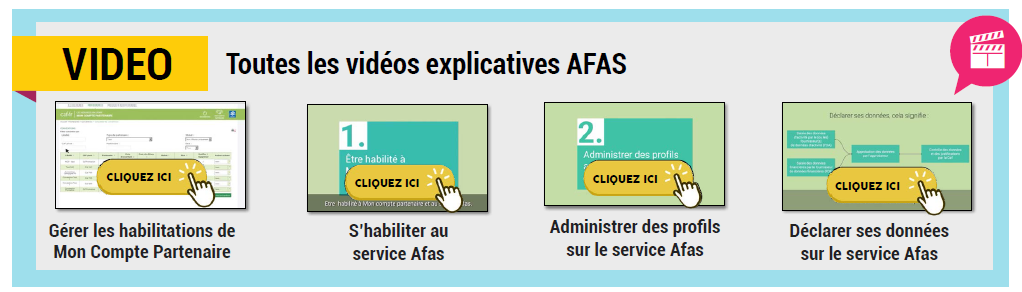 Gérer les habilitations de Mon Compte Partenaire - YouTubeS'habiliter au Service d'Aides Financières d'Action Sociale - 1 - soustitré - YouTubeAdministrer des profils sur le Service d'Aides Financières d'Action Sociale - 2 - soustitré - YouTubeDéclarer ses données sur le Service d'Aides Financières d'Action Sociale - 3 - soustitré - YouTubeFaire un bloc : les dates à retenir + contacter le conseiller technique de votre territoire.